Азбука специалиста по охране труда - 5 часть27 сентября 2023г.                                                  10.00-11.30 (время московское)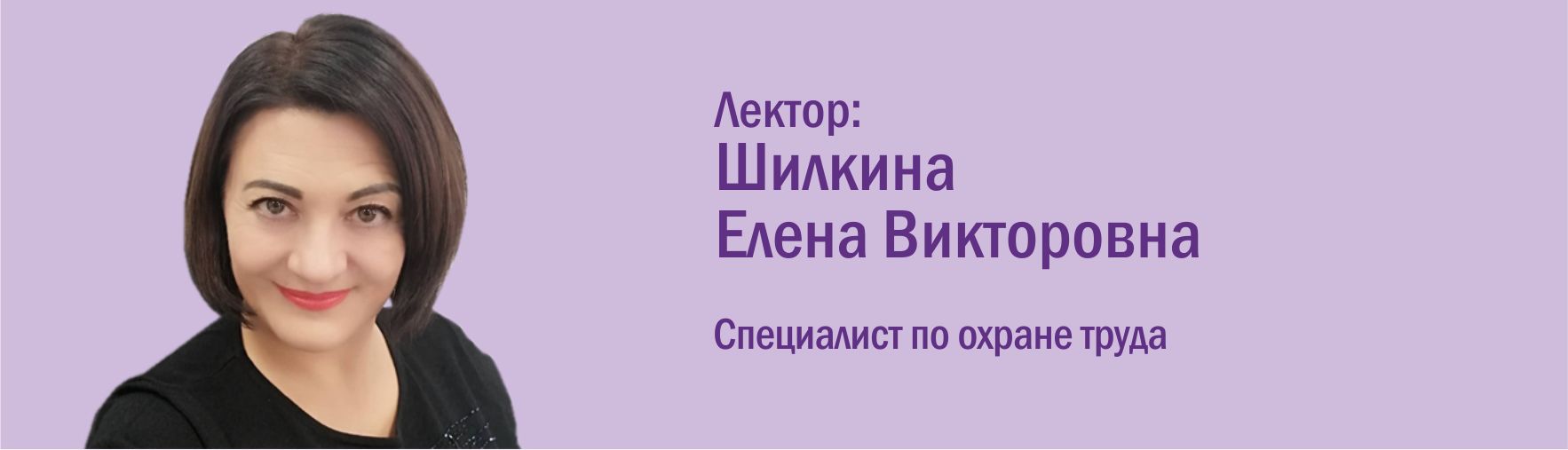 Программа вебинара:1. Риски, опыт и знания.2. Производственный контроль3. Программа производственного контроля.